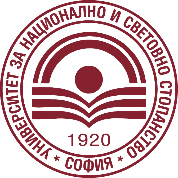 УНИВЕРСИТЕТ ЗА НАЦИОНАЛНО И СВЕТОВНО СТОПАНСТВОUNIVERSITY OF NATIONAL AND WORLD ECONOMYASSESSMENT FORMAssessment of the Doctoral student's performance during the academic specializationIt has be completed by the Academic advisor. The valid assessment is enclosed.Notes and recommendations to the Doctoral student: ...……………………………………………………………………………………………………………………………………………………………………………………………………………………………………………………………………………………………………………………………………………………………………………………………………………………………………………General assessment and comment on the results of the Doctoral student’s work:……………………………………………………………………………………………………………………………………………..…………………………………………………………………………………………………………………………………………………………………………………………………………………………………………………………………………………………………………………………………………………………………………………………………………………………………………………………………………………………………					……………………………………………(Date, Place) 								(Signature)The Receiving InstitutionFaculty/DepartmentCountryDoctoral studentnameFaculty/DepartmentAcademic advisor 
name PositionAcademic advisore-mail / phone Indicators: Assessment: Assessment: Assessment: Assessment: Assessment:Having clear goals and a good research planFD,ECBATime management skillsFD,ECBACommunication skillsFD,ECBATeamwork skillsFD,ECBAQuality of performance of tasksFD,ECBADetail orientationFD,ECBAGeneral assessment:FD,ECBA